[Logo Centre Docent] 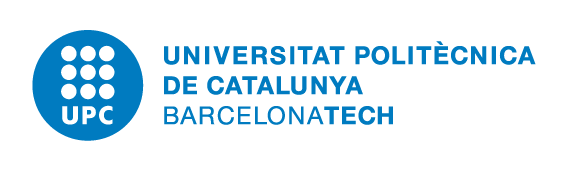 SISTEMA DE GARANTIA INTERNA DE LA QUALITAT[NOM CENTRE DOCENT]X.8.1. Desplegament, seguiment i revisió del SGIQ, i control de la documentacióÍNDEX1. 	Finalitat2.	Abast3.	Normatives / referències4.	Responsabilitats5.	Desenvolupament del procés6.	Indicadors7.	Evidències8.	FluxgramaFINALITATAquest procés descriu com el [Nom complet del centre docent] ([nom abreviat del centre docent]) desplega el seu Sistema de Garantia Interna de la Qualitat (SGIQ) i en fa el seguiment, la seva modificació (si s’escau) i també com implanta i revisa el sistema de gestió documental del centre.ABASTEl present document és d’aplicació a les titulacions oficials de l'[Nom centre docent], ja siguin de grau o de màster.NORMATIVES / REFERÈNCIES- Marc extern:Legislació relacionada amb al UniversitatLegislació relacionada amb el control dels documents derivats dels òrgans de govern col·legiats (p.e. Ley 40/2015 de 1 de octubre, de Régimen Jurídico del Sector Público i que fa referència a les actes de les reunions la Sección 3.ª Órganos colegiados de las distintas administraciones públicas)Guia per a la certificació de la implantació de Sistemes de Garantia Interna de la Qualitat (SGIQ) d’AQU Catalunya.- Marc intern:Reglament intern del centre Normatives específiques del centrePolítica i Objectius de Qualitat (elaborat al procés 1.1. Definir Política i Objectius de Qualitat de la Formació)Informació general del centre docent / Memòria del centre docentInformes de revisió dels processosRESPONSABILITATSResponsable del procés: [Sotsdirecció responsable del procés][Sotsdireccions]: Aportar els informes de revisió dels processos dels quals són responsables i proposar accions correctives (si s’escauen).[Òrgan responsable dels temes de Qualitat, Planificació… ]: Rebre els informes de revisió de cadascun dels processos. Fer una revisió integral i proposar oportunitats de millora del SGIQ. Equip Directiu: Desplegar, fer el seguiment i promoure la revisió i modificació del SGIQ i definir un sistema de gestió de la documentació que garanteixi el seu control. [Òrgan col·legiat responsable]: Debatre i aprovar les modificacions del SGIQ i el sistema de gestió de la documentació. [Sotsdirecció de Qualitat]: Garantir l’actualització dels documents implicats als diferents processos i elaborar un informe d’actualització de la documentació.[Unitat/s Especialitzada/es de la Unitat Transversal de Gestió]: Indexar i arxivar correctament la documentació al sistema de gestió de la documentació del centre.  [Sotsdirecció responsable del procés]: Elaborar l’informe de revisió del procés.DESENVOLUPAMENT DEL PROCÉSLa definició, implantació i modificació del SGIQ és responsabilitat de [l’Equip Directiu] a proposta de la [Sotsdirecció de Qualitat o la Comissió...] i s’aprova per [Òrgan Col·legiat del Centre]. La revisió es farà tenint en compte els informes de revisió anuals de cadascun dels processos del SGIQ on s’han d’avaluar els següents aspectes: grau d’implantació dels processosnivells assolits pels indicadors del procés (si s’escau)nombre i evolució de les queixes, reclamacions, suggeriments i felicitacions reportats a cada procés, ...La responsabilitat de l’elaboració dels informes de revisió dels processos, la seva valoració i la proposta de millora recauen en el responsable de cada procés que emetrà l’informe de revisió a [Òrgan responsable dels temes de Qualitat, Planificació….] qui analitza el conjunt d’aquests informes de manera integral. Aquesta revisió ha de permetre avaluar l’adequació i la interrelació dels processos, la necessitat d’eliminar-ne o de crear-ne de nous, l’eficiència i la compleció dels mateixos processos per aconseguir els seus objectius i la possible revisió de la política i dels objectius de qualitat del centre. També ha de detectar la utilització ineficient dels serveis i recursos materials i altres oportunitats de millora. D’aquesta revisió ha de sortir (si s’escau) una proposta de modificació parcial o global del SGIQ que es farà arribar a l’Equip Directiu qui la presentarà a l’[Òrgan Col·legiat del Centre] per tal d’aprovar-la.El centre ha de disposar d’un sistema de gestió de la documentació que permiti accedir fàcilment a la versió actualitzada dels documents que es generin. La definició del sistema serà a càrrec de [Equip Directiu], i la [Unitat/s Especialitzada/es de la Unitat Transversal de Gestió] l’implementarà. La [Sotsdirecció de Qualitat… ] vetllarà per tal que els documents accessibles estiguin actualitzats i es garanteixi el seu accés als grups d’interès. [Veure fluxgrama]INDICADORSLa relació dels indicadors que cal considerar per avaluar anualment aquest procés són els següents:Nombre de processos implantatsNombre de processos modificats, eliminats i creats de nou.Nombre de documents inclosos al sistema de gestió de la documentació....EVIDÈNCIESLa relació d’evidències que cal generar per avaluar anualment aquest procés són les següents:Informes de revisió de cada procés.Acta de la reunió de [Òrgan responsable dels temes de Qualitat, Planificació… ] amb l’anàlisi del SGIQ i la proposta de modificació.Informe de revisió integral del SGIQ.Acta de reunió de l’Equip Directiu.Proposta de sistema de gestió de la documentació.Proposta de modificació del SGIQ.Acta de [Òrgan Col·legiat del Centre] amb l’aprovació de la modificació del SGIQ (si s’escau).Definició del sistema de gestió de la documentació.Modificació del SGIQ.Processos modificats i nous.Informe d’actualització de la documentació.Informe de revisió del procés.FLUXGRAMA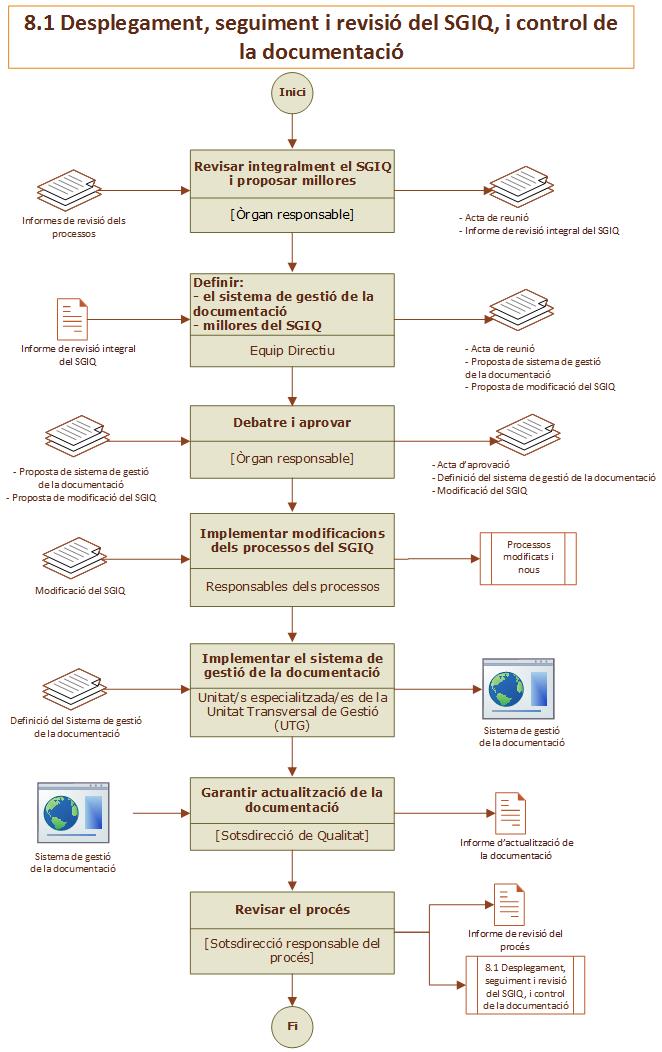 Gestió Documental i control de canvisGestió Documental i control de canvisGestió Documental i control de canvisGestió Documental i control de canvisGestió Documental i control de canvisVersióReferència de la modificacióElaborat perAprovat perData1Disseny del SGIQ aprovat per AQU CatalunyaComissió de QualitatJunta d'EscolaMarç 20112Es simplifica el procés i s’actualitza Comissió de QualitatJunta d'EscolaOctubre 2016